Фототаблица к акту осмотра от 30.10.2020 года факта установки и эксплуатации конструкции по адресу: г. Сургут, ул. Университетская, 9. Съемка проводилась в 11 часов 20 минут фотокамерой Canon-EOS-1100D.Специалист - эксперт отделаадминистративного контроляконтрольного управленияАдминистрации города                               		                                                              Галиуллин Р.Р.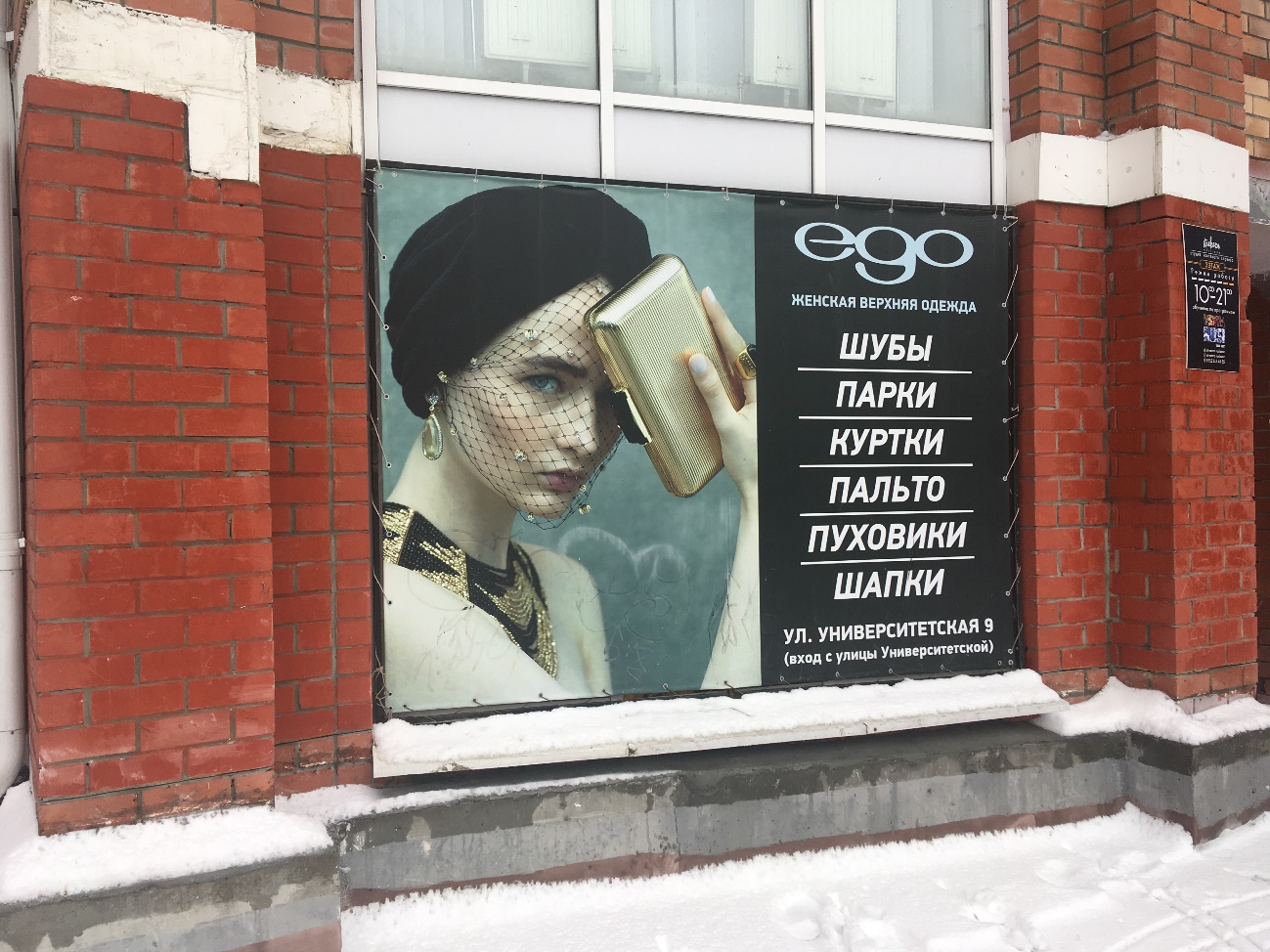 Фото №1